ПАВЛОГРАДСЬКА МІСЬКА РАДАВИКОНАВЧИЙ КОМІТЕТР І Ш Е Н Н Я22.04.2020р.	               м. Павлоград						№ 292Про скасування дозволу нарозміщення зовнішньої рекламиТОВ «ТЕХНОКРЕДО-1»       Згідно з ч. 1 ст. 52 Закону України «Про місцеве самоврядування в Україні», ст. 16 Закону України «Про рекламу», постановою Кабінету Міністрів України від 29.12.2003 року № 2067, «Про затвердження Типових правил розміщення зовнішньої реклами», «Правилами розміщення зовнішньої реклами у м. Павлограді», які затверджені рішенням виконавчого комітету Павлоградської міської ради від 10.08.2016 р. № 544, розглянувши заяву ТОВ «ТЕХНОКРЕДО-1», (ЄДРПОУ 39463662) про скасування дозволу на розміщення зовнішньої реклами на території м. Павлограда, виконавчий комітет Павлоградської міської радиВИРІШИВ: Скасувати       дозвіл   на      розміщення       зовнішньої        реклами ТОВ «ТЕХНОКРЕДО-1» від 12.09.2007 р. № 75-07. Тимчасовий, наземний  рекламний засіб розташований за адресою вул. Дніпровська, 334.2. Визнати  таким, що втратило чинність рішення виконавчого комітету Павлоградської    міської   ради   від 12.09.2007 р.   № 995  «Про надання    ТОВ «Технокредо-Павлоград»  дозволу на розміщення зовнішньої реклами у місті».3. Координацію роботи щодо виконання даного рішення покласти на   начальника управління комунального господарства та будівництва Завгороднього А.Ю., контроль - на першого заступника міського голови Мовчана В.С.Міський голова                                                                       А.О. Вершина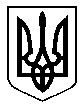 